Stagione Sportiva 2023/2024Comunicato Ufficiale N° 100 del 23/11/2023SOMMARIOSOMMARIO	1COMUNICAZIONI DELLA F.I.G.C.	1COMUNICAZIONI DELLA L.N.D.	1COMUNICAZIONI DEL COMITATO REGIONALE	1Modifiche al programma gare del 26/11/2023	2NOTIZIE SU ATTIVITÀ AGONISTICA	2COMUNICAZIONI DELLA F.I.G.C.COMUNICAZIONI DELLA L.N.D.COMUNICAZIONI DEL COMITATO REGIONALESVINCOLI EX ART. 117 BIS NOIFSecondo quanto previsto dall’art. 117 Bis delle NOIF per la risoluzione del rapporto contrattuale di lòavoro sportivo o di apprendistato con calciatori/calciatrici non professionisti/e, “Giovani Dilettanti”, “giovani di Serie” e dei calciatori/calciatrici di calcio a 5Vista la documentazione deposititata a mezzo PEC al Comitato Regionale Marche, si dichiarano svincolati i seguenti calciatori:AUTORIZZAZIONE TORNEIIl Comitato Regionale Marche ha autorizzato l’effettuazione dei sottonotati Tornei organizzati dalle Società sportive, approvandone i regolamenti:TORNEI S.G.S.Denominazione Torneo: 	1° TORNEO DI NATALEPeriodo di svolgimento:	27.12 – 29.12.2023Categoria:	Pulcini 1° anno Carattere 	RegionaleOrganizzazione:	A.S.D. ACCADEMIA GRANATA L.E.Modifiche al programma gare del 26/11/2023CAMPIONATO ECELLENZA FEMMINILEVisti gli accordi societari intervenuti la gara RECANATESE S.R.L./C.F. MACERATESE A.S.D. è posticipata a venerdì 22.12.2023 ore 18,30.NOTIZIE SU ATTIVITÀ AGONISTICAECCELLENZARISULTATIRISULTATI UFFICIALI GARE DEL 22/11/2023Si trascrivono qui di seguito i risultati ufficiali delle gare disputateGIUDICE SPORTIVOIl Giudice Sportivo Avv. Agnese Lazzaretti, con l'assistenza del segretario Angelo Castellana, nella seduta del 23/11/2023, ha adottato le decisioni che di seguito integralmente si riportano:GARE DEL 22/11/2023 PROVVEDIMENTI DISCIPLINARI In base alle risultanze degli atti ufficiali sono state deliberate le seguenti sanzioni disciplinari. DIRIGENTI AMMONIZIONE (II INFR) CALCIATORI NON ESPULSI SQUALIFICA PER UNA GARA EFFETTIVA PER RECIDIVITA' IN AMMONIZIONE (V INFR) AMMONIZIONE CON DIFFIDA (IV INFR) AMMONIZIONE (II INFR) 		IL SEGRETARIO				IL GIUDICE SPORTIVO                    f.to Angelo Castellana				 f.to Agnese LazzarettiLe ammende irrogate con il presente comunicato dovranno pervenire a questo Comitato entro e non oltre il 04/12/2023.Pubblicato in Ancona ed affisso all’albo del Comitato Regionale Marche il 23/11/2023.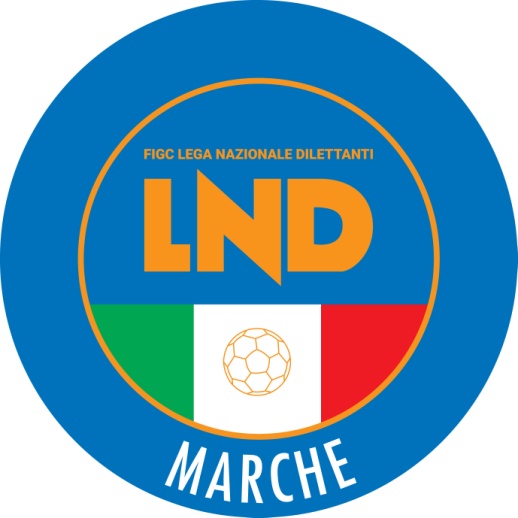 Federazione Italiana Giuoco CalcioLega Nazionale DilettantiCOMITATO REGIONALE MARCHEVia Schiavoni, snc - 60131 ANCONACENTRALINO: 071 285601 - FAX: 071 28560403sito internet: www.figcmarche.it                         e-mail: crlnd.marche01@figc.itpec: marche@pec.figcmarche.itMatricolaCalciatoreNascitaMatricolaSocietà5220378DEDJA AMARILDO23.01.199428.760S.S. MANCINI RUGGERO PIORACLUCARINI MARCO(LMV URBINO CALCIO) IMBRIOLA VINCENZO(CASTELFIDARDO S.S.D. ARL) ESPOSITO GIOVANNI(LMV URBINO CALCIO) GIUNCHETTI ENRICO(LMV URBINO CALCIO) PIAZZE HMIELNICKY FACUNDO JOSE(CASTELFIDARDO S.S.D. ARL) MORANI ALESSANDRO(LMV URBINO CALCIO)   Il Segretario(Angelo Castellana)Il Presidente(Ivo Panichi)